Title of Article (Judul Article) <Cambria 14, bold>(Title in English -- only for article in Indonesian) <Cambria 13>Author <Cambria 12, bold>
Afiliation <Cambria 11>Email Correspondence: your@email.com<Cambria 11>Abstract <Cambria 11, bold>    Text no more than 250 words (maksimal 250 kata) <Cambria 11, italics>Keywords: <Cambria 11, Bold> 3-10 words ( 3-10 kata) <Cambria 11, italics>Heading 1 (Sub-judul 1) <Cambria 11, bold>Texts… (Teks)... <Cambria 11>Heading 2 (Sub-judul 2) <Cambria 11, bold>Texts… (Teks)... <Cambria 11>Sub-Heading 2.1 (Sub Sub-judul 2.1) <Cambria 11, bold, italics>Texts… (Teks)... <Cambria 11>Sub-Heading 2.2 (Sub Sub-judul 2.2) <Cambria 11, bold, italics>Texts… (Teks)... <Cambria 11>Heading 3 (Sub-judul 3) <Cambria 11, bold>Texts… (Teks)... <Cambria 11>References (Bibliografi/Daftar Pustaka) <Cambria 11, bold>List of references… (Daftar literatur yang dipakai) <Cambria 11>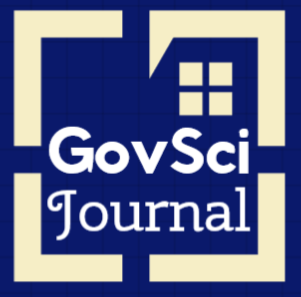 Journal of Government Science (GovSci), Year, Vol(No): ppISSN: 2722-2853. Homepage: govsci.fisip-unmul.ac.id© Copyright Year